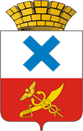 Администрация Городского округа «город Ирбит»Свердловской областиПОСТАНОВЛЕНИЕот 1 марта 2023 года № 258-ПАг. ИрбитО внесении изменений в  перечень муниципального имущества Городского округа «город Ирбит» Свердловской области, предназначенного для предоставления во владение и (или) в пользование субъектам малого и среднего предпринимательства и организациям, образующим инфраструктуру поддержки малого и среднего предпринимательства, утвержденный постановлением администрации Муниципального образования город Ирбит от 02.11.2018 № 1942-ПА В соответствии с Федеральным законом от 24 июля 2007 года   № 209-ФЗ «О развитии малого и среднего предпринимательства в Российской Федерации», Федеральным законом от 06 октября 2003 года № 131-ФЗ «Об общих принципах организации местного самоуправления в Российской Федерации», решением Думы Городского округ «город Ирбит» Свердловской области седьмого созыва                      от 24.02.2022 № 367 «Об утверждении Порядка формирования, ведения, обязательного опубликования перечня муниципального имущества Городского округа «город Ирбит» Свердловской области, свободного от прав третьих лиц (за исключением права хозяйственного ведения, права оперативного управления, а также имущественных прав субъектов малого и среднего предпринимательства, физических лиц, не  являющихся индивидуальными предпринимателями и применяющих специальный налоговый режим «Налог на профессиональный доход», подпунктом 2 пункта 6 статьи 27 Устава Городского округа «город Ирбит» Свердловской области, администрация Городского округа «город Ирбит» Свердловской областиПОСТАНОВЛЯЕТ:1. Внести в перечень муниципального имущества Городского округа «город Ирбит» Свердловской области, предназначенного для предоставления во владение и (или) в пользование субъектам малого и среднего предпринимательства и организациям, образующим инфраструктуру поддержки малого и среднего предпринимательства, утвержденный постановлением администрации муниципального образования город Ирбит от 02.11.2018 № 1942-ПА «Об утверждении перечня муниципального имущества Муниципального образования город Ирбит, предназначенного для предоставления во владение и (или) в пользование субъектам малого и среднего предпринимательства и организациям, образующим инфраструктуру поддержки малого и среднего предпринимательства», следующие изменения, дополнив его объектами:- нежилое помещение с кадастровым номером 66:44:0102002:920, площадью  17,1 кв.м., расположенное по адресу: Свердловская область, город Ирбит, улица Советская, д. 100а кабинет пом. 50;- нежилое помещение с кадастровым номером 66:44:0102002:925, площадью     26 кв.м., расположенное по адресу: Свердловская область, город Ирбит, улица Советская, д. 100а кабинет пом. 58;- нежилое помещение с кадастровым номером 66:44:0102002:926, площадью  53,6 кв.м., расположенное по адресу: Свердловская область, город Ирбит, улица Советская, д. 100а кабинет пом. 59-62.2. Контроль за исполнением настоящего постановления возложить на исполняющего обязанности заместителя  главы администрации Городского округа «город Ирбит» Свердловской области Е.В. Иванову.3. Настоящее постановление опубликовать в Ирбитской общественно-политической газете «Восход» и разместить на официальном сайте администрации Городского округа «город Ирбит» Свердловской области (www.moitbit.ru).Глава Городского округа«город Ирбит» Свердловской области                                                                Н.В. Юдин